ДатаПредмет Класс ФИО учителяТема урокаСодержание урока 05.10Физическая культура2 классМоисеева Л. В.«Развитие выносливости» Кроссворд.1). Т/Б на уроках по развитию выносливости Теория. Глоссарий. https://youtu.be/vpw4tDsBaYQ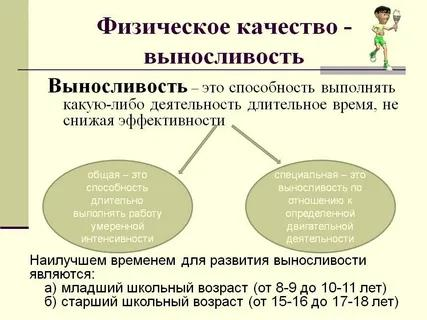 2) Вопросы на тему "Выносливость"                                     1.Способность человека преодолевать нагрузку (главное качество силачей).2. Предмет для прыжков в виде веревочки.3. Обязательный комплекс упражнений перед основной тренировкой.4.Перемещение тела вверх путем отталкивания от поверхности;3)Упражнение на восстановление дыханияhttps://www.colady.ru/wp-content/uploads/2017/11/domashnyaya-gimnastika-dlya-rebenka-luchshie-uprazhneniya.jpg 4)Упражнения на расслабление.1. «Плети». И.п. - стойка произвольная, махи расслабленных руки влево, как «плети», при небольшой ротации позвоночника2. «Покажи силу». И.п. – основная стойка, ноги на ширине плеч:1 - руки в стороны;2 - руки к плечам, кисти в кулак;3-4 - максимально напрячь мышцы рук;1-4 - расслабить мышцы рук – «стряхнуть воду» с пальцев рук1. «Бабочка». Бег на носках мелкими шагами со взмахом рук побольшой амплитуде, как машут крыльями бабочки.2. «Вертолет». То же, но движения асимметричные: правая вверх – всторону, левая - вниз - в сторону (со сменой положения).3. «Балерина». И.П. - основная стойка;1-2 - встать на носки, руки вверх - наружу, потянуться за руками;3-4 - дугами в стороны - вниз, расслабленно скрестить руки на груди, головунаклонить вниз. Конец урока.5.10Русский язык 2Евдокимова Ю.В.Что такое синонимы? Нас сегодня ждет дорога, И узнать нам надо много, Так возьмемся, ребята, Скорей за работу!Откройте тетради, запишите 5 октябряКлассная работаЯ вам предлагаю рассмотреть дерево и сказать, как оно называется? (осина) Верно. Произнесите это слово так, как мы его говорим. Посмотрите и скажите, как правильно его нужно писать? (картинка)- Написание этого слова надо запомнить или посмотреть в словаре, потому что звук, А в этом слове обозначается буквой О.- Запишем это слово в тетрадь и запомним его написание.- Назовите лексическое значение слова «осина». Что это такое?? (лиственное дерево с зелено-белой гладкой корой).- Как назвать её по-другому, ласково? (осинка)Как назвать лес, где растут только осины? (осиновый)Запишите эти слова через запятую  и подчеркните букву О.Прочитайте и определите, сколько записано предложений? Пришла поздняя осень в лесу стало скучно и холодно птицы улетели в теплые страны. (3)Какие? ( Пришла поздняя осень. В лесу стало скучно и холодно. Птицы улетели в тёплые страны.)- Молодцы, посмотрите на первое предложениеПришла поздняя осень.- Какое слово употреблено здесь в переносном значении? (пришла)- Молодцы, ребята, а каким словом можно заменить слово «пришла»? (наступила, настала, началась). Что общего у этих слов? (слова с близким значением).- А кто знает, как называются эти слова?Дети предлагают разные варианты.- Ребята, а почему все называют разные ответы?Дети: потому что мы не знаем, как называются эти слова.- Значит, с какими словами мы сегодня познакомимся? )со словами с близким значением).Тема урока.Откройте учебник стр. 52. Найдите название темы нашего урока. Тема нашего урока «Что такое синонимы?». В этом нам поможет учебник. Найдите и прочитайте,  что такое синонимы.Давайте больше узнаем о синонимах.Пройдите по ссылке, посмотрите видео https://www.youtube.com/watch?v=YvP9xubUpSA&feature=emb_logo - Сделаем вывод, что же называется синонимами? (Ответы детей)- Какие два момента вы должны уяснить?Первое: синонимы – это слова, которые произносятся по - разному.Второе: синонимы слова одинаковые или очень близкие по смыслу.Игра «Объясни словечко»Попробуйте подобрать синонимы, которыми можно объяснить значение словМокрый – сыройЛуна – месяцЛгать – обманыватьЗелёный – изумрудный ?- Что надо делать, если вы не знаете синоним? (обратиться в словарь)Найдите словарь синонимов в нашем учебнике  на стр. 141С помощью словаря запишите синонимы к словам: дивный и работа. Пишем группу слов через дефис, например родник-ключ. Проверка.Упражнение стр.53 упражнение 68.Домашнее задание: стр.54 упражнение 70.5.10Математика2Евдокимова Ю.В.Задачи на нахождение неизвестного вычитаемогоУстный счет. Подумайте и ответьте на вопросы: - Найдите сумму чисел 30 и 40. (70)- На сколько 70 больше, чем 10? (на 60)- Найдите разность чисел 90 и 20. (70)- Увеличьте 50 на 40. (90)- Я загадала число, прибавила к нему 30 и получила 40. Какое число я загадала?      Откройте тетради, отступите 4 клеточки от последней записи, запишите 5 октября Классная работа.Запишите в тетради выражения, вставьте пропущенные числа.83=….+3                            51=50+…                                  67=…+….79 = …+9                           48=…+…                                  96= 90+…Ребята, давайте вспомним, что такое уменьшаемое, вычитаемое, разность? (Уменьшаемое – число, из которого вычитают; вычитаемое – число, которое вычитают; разность – результат, то, что осталось.)- Может ли вычитаемое быть больше уменьшаемого? (Нет, не сможем вычесть.) Откройте учебник стр.29 № 1 - Прочитайте задачу. - О чем это задача? (Это задача о карандашах) - Сколько было карандашей в коробке?  (В коробке было 10 карандашей)   - Сколько карандашей взяли? ((Неизвестно)- Сколько осталось карандашей в коробке? (В коробке осталось 6 карандашей)- Посмотрите на краткую запись задачи.- Какое число самое большое? (10)  - Что с карандашами сделали? (Взяли, убрали, уменьшали количество.)  - Что значит «взяли»? (Вычли.)  - Как назовём неизвестное число? (Вычитаемое.)   - Как найти вычитаемое? (Из уменьшаемого вычесть разность, остаток.) - Запишите решение задачи и ответ. Работа по учебнику  № 2 (с.29)         - Прочитайте задачу. Рассмотрите схемы. Какая схема подходит к задаче? (Первая, т.к. нужно найти, сколько было, т.е. все значки.)  - Составьте условие задачи по второй схеме. (У Тани было 7 значков. Она подарила 2 значка подруге.) - Каким будет вопрос задачи? (Сколько значков у нее осталось?)  - Решите задачу и запишите в тетради.Домашнее задание: стр.29 № 45.10Литературное чтение2Евдокимова Ю.В.Осенние листья. А.Толстой, С.Есенин,  В.БрюсовНачнем урок с речевой разминкиУпражнение для развития речевого аппарата. Прочитайте чистоговорки сначала медленно, затем быстро.Ту-ту-ту – молоко налью коту.Ти-ти-ти – съели кашу мы почти.Тё-тё-тё – отложили мы шитьё.То-то-то –поиграли мы в лото.Ать-ать-ать – мы пойдем с тобой гулять.Ба-бо-бы – на дворе стоят столбы.Бу-бы-ба – из окна торчит труба.Сегодня на уроке нам предстоит познакомиться с произведениями, которые объединяет одна общая тема. Как вы думаете, какая?Тема осени.Конечно. О чем же еще можно говорить сейчас, когда осень в самом разгаре. Но мы сегодня остановимся на одном из явлений природы, происходящем осенью. Что это за явление, мы узнаем, отгадав загадку: картинка в группеТема нашего урока «Осенние листья». Ребята, а какое настроение вызывает у вас листопад?   радостное, веселое, листья летают, опадают и др.А давайте с вами посмотрим, какое настроение вызывает листопад у поэтов, узнаем, что чувствуют поэты, наблюдая за листопадом,  как они его описывают в своих произведениях. Откройте учебник на стр.72 Первое произведение, с которым мы познакомимся «Осень…» Алексея ТолстогоПослушайте https://www.youtube.com/watch?v=8vP3CeKTUlM  -Какое настроение вызывает стихотворение?-Какие слова передают грусть?Прочитайте стихотворение самостоятельно.Перевернём страницу. Отрывок из произведения Сергея Есенина прочитайте самостоятельно.Как вы понимаете выражения?«Листва золотая»- преобладает жёлтый цвет;«розовая вода»- от листьев, которые упали на воду, отражение от воды;«словно бабочек лёгкая стая»- сравнение (листья, плавно летящие на землю).Послушайте следующее произведение Валерия Брюсоваhttps://www.youtube.com/watch?v=SIJ6Z40tKxc - Почему листья сухие?- Подумайте, с помощью каких звуков поэт заставляет нас услышать шорох листьев?И последнее стихотворение Ирины Токмаковой «Опустел скворечник»https://www.youtube.com/watch?v=XwVyP1f9buA -Объясните, как вы понимаете выражение «листьям на деревьях тоже не сидится».- Вспомните, какие произведения звучали на нашем сегодняшнем уроке, прочитайте выразительно то, которое вам больше всего понравилось.Домашнее задание: Проиллюстрировать стихотворение на выбор.05.10изо2Евдокимова Ю.В.Выразительные возможности пластичных материалов. «Звери в лесу». Пластилин Урок изобразительного искусства.Мы продолжаем знакомиться с особенностями пластичных материалов.На понадобится пластилин, досточка для лепки, стека (ножик для пластилина). Посмотрите видеоматериал, который поможет создать творческую работу: https://www.youtube.com/watch?v=EjOkxBpy320&list=PLVyvNMcT3s9OLS-xnJl5TG_Xbfg5KZCILИ ещё одно интересное видео:  https://www.youtube.com/watch?v=O0l-z_t2qZQ&list=PLVyvNMcT3s9OLS-xnJl5TG_Xbfg5KZCIL&index=10И ещё… https://www.youtube.com/watch?v=nGByEeK2hzg&list=PLVyvNMcT3s9OLS-xnJl5TG_Xbfg5KZCIL&index=12Не забудьте, по окончанию творческой работы, навести порядок на рабочем месте.Фото творческих работ отправляете личным сообщением.